We’re Learning About BlendsLearning about blends helps us to spell words correctly and increases our vocabulary.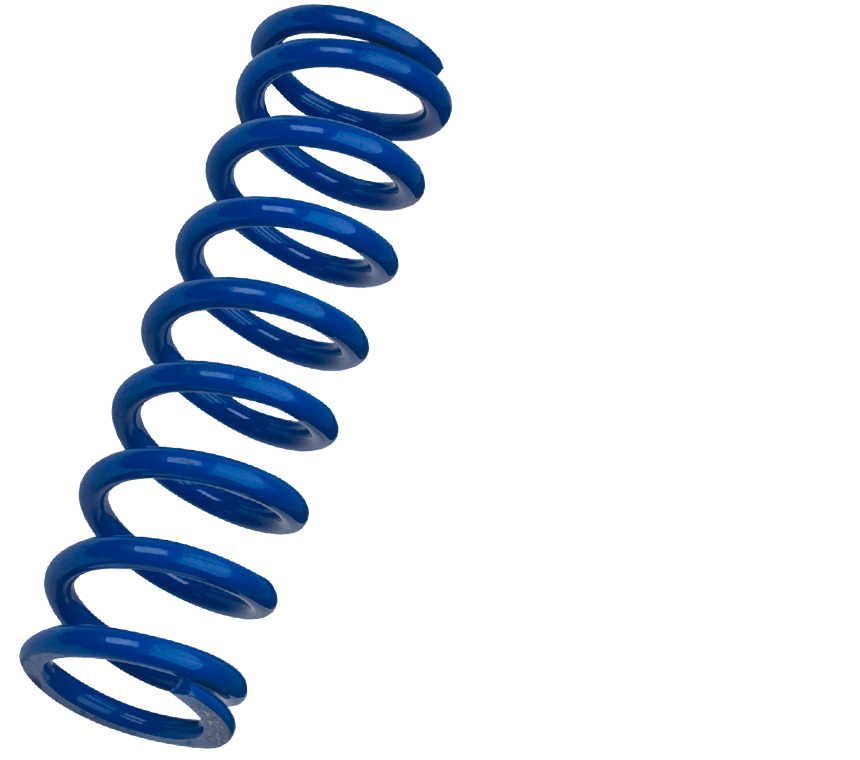 Words that begin with sprWhat words have a ‘spr’ blend?Would a dictionary help?What words have a ‘spr’ blend?Word Search for ‘spr’ Blend WordsMake a Flip BookspringsprintsprayspreadsprinkleJ L O K Z U C J G L R Y O C GT R K L W D N R V N Q X V U WB T X W A C U R I T I G H R JO V T E I K Q P H D Y R O F MV K R G O G T I A A Q H P F NF P L E L E N J C W S P D S RS K L E D V I E G L O G U X DS P R A Y W R W X R Z R M I DE L K N I R P S F B F Y M G QR Q I K Y L S H L Y E A U S PU R S C W U Q M P G N K K D AR Q V C H R J R C O B Z N O JN Q D C A H G V X S T I I Z UG Q X Q A P F D K D V Y L V MA I A U U W X N M L J V V Z LSPRINGSPRINTSPRAYSPREADSPRINKLEspr Words you can do(Verbs) Words that are something(Nouns)Words that describe something(Adjectives)Not sure